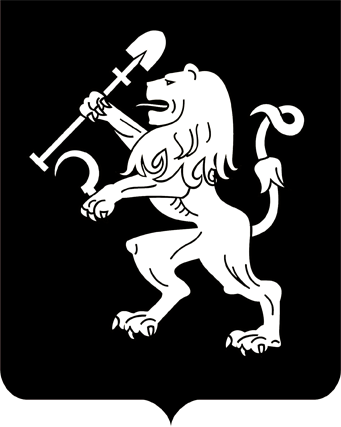 АДМИНИСТРАЦИЯ ГОРОДА КРАСНОЯРСКАПОСТАНОВЛЕНИЕО создании и утверждении состава общественной комиссии по развитию городской средыВ соответствии с постановлением Правительства Российской Федерации от 10.02.2017 № 169 «Об утверждении Правил предоставления и распределения субсидий из федерального бюджета бюджетам субъектов Российской Федерации на поддержку государственных программ субъектов Российской Федерации и муниципальных программ формирования современной городской среды», постановлением Правительства Красноярского края от 30.09.2013 № 517-п «Об утверждении государственной программы Красноярского края «Содействие развитию местного самоуправления», руководствуясь ст. 41, 58, 59 Устава города Красноярска,ПОСТАНОВЛЯЮ:1. Создать общественную комиссию по развитию городской среды и утвердить ее состав согласно приложению.2. Настоящее постановление опубликовать в газете «Городские новости» и разместить на официальном сайте администрации города.3. Постановление вступает в силу со дня вступления в силу              изменений в постановление Правительства Красноярского края                   от 30.09.2013 № 517-п «Об утверждении государственной программы Красноярского края «Содействие развитию местного самоуправления», предусматривающих софинансирование за счет средств бюджета субъекта Российской Федерации в 2017 году муниципальных программ, направленных на формирование современной городской среды с учетом требований, установленных Правительством Российской Федерации.4. Контроль за исполнением настоящего постановления возложить на первого заместителя Главы города – руководителя департамента городского хозяйства Титенкова И.П.Глава города                                                                          Э.Ш. АкбулатовПриложение к постановлениюадминистрации городаот ____________ № _________СОСТАВ общественной комиссии по развитию городской среды01.03.2017№ 119АкбулатовЭдхам Шукриевич–Глава города Красноярска, председатель комиссии;ТитенковИгорь Петрович–первый заместитель Главы города –           руководитель департамента городского хозяйства, заместитель председателя комиссии; КасицкийВалерий Владимирович–консультант жилищного отдела департамента городского хозяйства администрации города, секретарь комиссии;БаршайЕвгений Александрович–заместитель руководителя департамента городского хозяйства администрации города по управлению жилищным           фондом;БасуевДмитрий Алексеевич–председатель Красноярского городского Совета ветеранов войны, труда, Вооруженных Сил и правоохранительных органов (по согласованию);БахтинСергей Владимирович–председатель ТСЖ «Школьный двор» (по согласованию);ГеращенкоСергей Михайлович–директор Института архитектуры и дизайна Сибирского федерального университета (по согласованию);ДроздовВиталий Александрович–депутат Красноярского городского Совета депутатов (по согласованию);ДюковВячеслав Игоревич–председатель Общественной палаты           города Красноярска (по согласованию);ЗыковЕвгений Аркадьевич–директор ООО «Тектоника» (по согласованию);КлешкоАлексей Михайлович–депутат Законодательного Собрания Красноярского края (по согласованию);КозиковАндрей Викторович–депутат Красноярского городского Совета депутатов (по согласованию);КудряшоваНадежда Евгеньевна–заместитель председателя Свердловской районной общественной организации ветеранов-пенсионеров войны, труда, Вооруженных Сил и правоохранительных органов города Красноярска (по согласованию);НигаЕлена Степановна–президент Красноярской региональной общественной организации родителей по защите прав детей с ограниченными возможностями «Открытые сердца»              (по согласованию);ФирюлинаНаталия Вячеславовна–депутат Красноярского городского              Совета депутатов (по согласованию);ШадринВладимир Константинович–член-корреспондент Российской академии архитектуры и строительных наук (по согласованию).